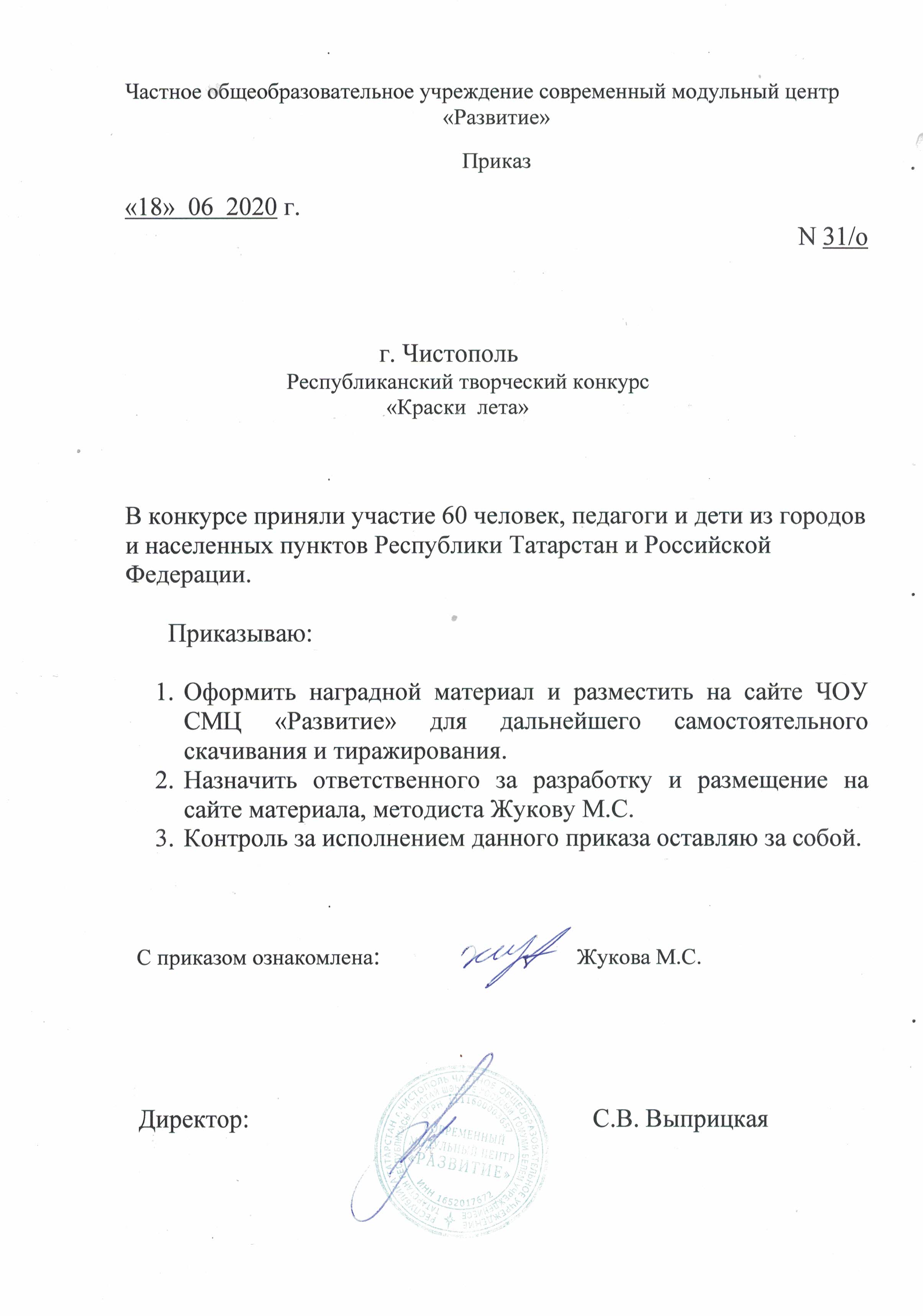 	ПротоколРеспубликанского творческого конкурса«Краски лета»№ФИОучастникавозрастНазвание работыОбразовательноеУчреждение, городФ.И.О. руководителяМестоНоминация «Рисунок»Номинация «Рисунок»Номинация «Рисунок»Номинация «Рисунок»Номинация «Рисунок»Номинация «Рисунок»Номинация «Рисунок»1КалмыковаМирославаЮрьевна7 лет«1 июня - День защиты детей»МБОУ НШДС №71 НМР РТ г. НижнекамскКашипова Г.М. Хакимова Н.С.УЧАСТНИК2АхмадееваАринаРустамовна6 лет«Дорога в лето»МБДОУ - детский сад №5 Город АгрызНуреева Танзиля Расимовна3 МЕСТО3Смагина Елизавета Алексеевна8 лет«Букет из сирени и тюльпанов»МБОУ «СОШ№3» город Набережные Челны РТХайруллина Эльмира Нурулловна3 МЕСТО4Терентьева Мария Артемовна4 года«Летний пейзаж»МБДОУ «Детский сад общеразвивающего вида №7» г. ЛениногорскТимошина Виктория Эдуардовна2 МЕСТО5Муллануров Карим Айдарович4 года«Мой сад»МБДОУ № 76 г. Нижнекамск РТМулланурова Энже Илфатовна2 МЕСТО6Ермолаева Светлана НиколаевнаВоспитатель«Лето - ты прекрасно!»МАДОУ № 43 г.Нижнекамск РТ3 МЕСТО7Плешачкова КираАлександровна5 лет«Ромашковое поле»МБДОУ - детский сад №5 Город АгрызНуреева Танзиля Расимовна2 МЕСТО8Хакимова Ева Альбертовна4 года«Летний день»МАДОУ № 114 «Челнинская мозаика» Г. Набережные ЧелныФазлиева Альбина Таибовна3 МЕСТО9Кондратьева Полина Ивановнавоспитатель«Собака друг-человека»МБДОУ №31 «Аленушка» г. Бугульма1 МЕСТО10Минибаева Милана Владиславовна10 лет«Цветы солнца»МАОУ «Средняя общеобразовательная школа №34 с углублённым изучением отдельных предметов» Город Набережные ЧелныВанина Ольга Николаевна2 МЕСТО11Вахитова Лениза Рашитовнавоспитатель«У колодца»МАДОУ «Детский сад общеразвивающего вида № 43» Город Нижнекамск1 МЕСТО12Зарипова Ясмина Алмазовна3 года«Лета»МАДОУ Детский сад общеразвивающего вида №43 г.НижнекамскРахматуллина Лилия Анваровна3 МЕСТО13Абаньшин Ильдар Ильгизович14 лет«Август»ГБОУ «Агрызская школа-интернат для детей с ОВЗ» г. АгрызДжаметова Лилия ФаридовнаУЧАСТНИК14Рагинова Ксения Алексеевна10 лет«Разноцветная пора»МАОУ «Средняя общеобразовательная школа №34 с углублённым изучением отдельных предметов» Город Набережные ЧелныВанина Ольга Николаевна2 МЕСТО15Мухаметшин Тимур6 лет«Лето в деревне»МАДОУ № 43 г.Нижнекамск РТНизамова Люция Сафиулловна2 МЕСТО16БармалееваВиктория4 года«Радуга детства»МБДОУ «Детский сад № 32 комбинированного вида» г. КазаньВалеева Нина Атахановна3 МЕСТО17Баженова Ксения Сергеевна4 года«Пластилиновые цветочки»МБДОУ «Красногорский детский сад «Аленушка» Мамадышский муниципальный районЯсавиева Альбина Рустамовна3 МЕСТО18Насибуллина Азалия Ильнуровна6 лет«Сказочная поляна»МБДОУ «Красногорский детский сад «Аленушка» Мамадышский муниципальный районАхметшинаАльфинаТалгатовна1 МЕСТО19Степанова Роза Александровнавоспитатель«Сказочное лето»МБДОУ «Красногорский детский сад «Аленушка» Мамадышский муниципальный районСтепанова Роза Александровна2 МЕСТО20Гарипова Тамилла Рамилевна6 лет«Любимый летний праздник Сабантуй»МБДОУ «Детский сад общеразвивающего вида №22 "Гнёздышко" г.ЕлабугаЯмалетдинова Динара Усмановна2 МЕСТО21Тукмачева Эвелина7 лет«Краски лета»МБОУ Исенбаевская сош РТ, Агрызский р-н, с. ИсенбаевоНагимова Л.Ф.2 МЕСТО22Симакова Самира7 лет«Краски лета»МБОУ Исенбаевская сош РТ, Агрызский р-н, с. ИсенбаевоСаликова Л.Р.3 МЕСТО23Яковлева Дарина Эдуардовна4 года«Вот кокое , наше лето!»МБДОУ "Теремок" РТ Агрызский район село Красный БорХалтурина Елена Александровна2 МЕСТО24Макарова Галина ИгоревнаВоспитатель«Родные места»МБДОУ №36 г.Нижнекамск1 МЕСТО25Творческая группа5-6 лет«Лето красное»МБДОУ Детский сад №3 г. АгрызГалимарданова Резида Рафисовна3 МЕСТО26Шарифуллина Малика5 лет«Радуга после дождя»МБДОУ «Детский сад №3 «Кояшкай» г.ЧистопольГабитова Разина Рузалевна2 МЕСТО27Гимадиева Камилла4 года«Летняя поляна»МБДОУ «Детский сад №3 «Кояшкай» г.ЧистопольХаматгалимова Юлдуз Табрисовна3 МЕСТО28Мусина Диляра Ильдаровна4 года«Природа»Детский сад № 2 г. Набережные Челны3 МЕСТО29Даньшина Ольга ВикторовнаВоспитатель«Мама с дочкой»МБДОУ № 31 «Аленушка» РТ г. Бугульма1 МЕСТОНоминация «Фотография»Номинация «Фотография»Номинация «Фотография»Номинация «Фотография»Номинация «Фотография»Номинация «Фотография»Номинация «Фотография»30Ермолаев Никита Сергеевич4 года«Лето, лето, ты какого цвета…»МБДОУ «Березка» с.Кармалы НМР РТБуслаева Татьяна Викторовна Миниярова Алена ДаулетовнаУЧАСТНИК31Головина Злата Дмитриевна7 лет«Брызги солнечного лета»МБОУ средняя общеобразовательная школа №5 с углубленным изучением отдельных предметов Бугульминского муниципального района РТЛьвова Ирина Александровна2 МЕСТО32Зейтлаев Эмиль Сергеевич6 лет“Лето яркой зеленью одето! Лето-это хорошо!”МБДОУ «Детский сад комбинированного вида № 53» НМР РТ г.НижнекамскКалимуллина Фарида Зиннятовна3 МЕСТО33Багавиев Амир Алмазович13 лет«Родные просторы»МБОУ «Ямашевская ООШ» Рыбно-Слободский муниципальный район Багавиев Алмаз Ахкамович2 МЕСТО34Багавиев Амир Алмазович13 лет«Мой друг»МБОУ «Ямашевская ООШ» Рыбно-Слободский муниципальный район Багавиев Алмаз Ахкамович1 МЕСТО35Терёхина Ольга ВладимировнаВоспитатель«Красота Башкирии»МБДОУ «Детский сад комбинированного вида №16 «Скворушка» РТ г. Набережные Челны3 МЕСТО36Джаметова Лилия ФаридовнаУчитель-дефектолог«Дицентра- разбитое сердце»ГБОУ «Агрызская школа-интернат для детей с ОВЗ» г. Агрыз3 МЕСТО37Владимирова Вера ПетровнаВладимирова Вера Петровна«Красота моей родины»МБДОУ «Центр развития ребенка – детский сад №34 «Золотая рыбка» РТ г. Набережные ЧелныУЧАСТНИК38Садыкова Амина Рустамовна13 лет«Капли солнца»МБОУ Карабашская основная школа № 1 Бугульминского муниципального района пгт.КарабашХузина Гузалия Хатиповна1 МЕСТО39Хузина Гузалия Хатиповназам.директора по воспитательной работе«Белые ресницы лета»МБОУ Карабашская основная школа № 1 Бугульминского муниципального района пгт. Карабаш1 МЕСТОНоминация «Декоративно-прикладное творчество»Номинация «Декоративно-прикладное творчество»Номинация «Декоративно-прикладное творчество»Номинация «Декоративно-прикладное творчество»Номинация «Декоративно-прикладное творчество»Номинация «Декоративно-прикладное творчество»Номинация «Декоративно-прикладное творчество»40Лядова Альбина АльбертовнаВоспитатель«Лето в деревне»МБДОУ детский сад комбинированного вида №30 «Улыбка» г. Елабуга3 МЕСТО41Горкор Ирина ГеннадьевнаВоспитатель, руководитель кукольного театра «Колокольчик»«Аистиная семья»ГБОУ Набережночелнинская школа-интернат «Омет» № 86 для детей с ограниченными возможностями здоровья г. Набережные Челны2 МЕСТО42Ахметова София Вадимовна4 года«Живут на земле существа неземной красоты…»МБДОУ №40 «Колосок» Г. Набережные ЧелныПопченко Ольга Викторовна3 МЕСТО43Башкатова Мария Алексеевна5 лет«Сердце, выполненное при помощи 3 D ручки»МАДОУ "Детский сад комбинированного вида № 35 "Соловушка", г. Набережные ЧелныНуриахметова Гульназ МасгутовнаУЧАСТНИК44Шишкина Наталья ВалерияновнаПедагог дополнительного образования«Цветы»МБОУ ДО «Дом детского творчества» Г. БолгарУЧАСТНИК45Вагыйзова Ясмиля Рамзилевна5 летАппликация «Цветное лето»МБДОУ "Детский сад общеразвивающего вида с приоритетным осуществлением деятельности по позновательно -речевому направлению развития детей №59 "Дружба" город Набережные ЧелныМухамедьярова Гузель Азатовна2 МЕСТО46Шакирова Дина Фаридовна3 годаАппликация «Божья коровка»МБДОУ «Красногорский детский сад «Аленушка» Мамадышский муниципальный районЯсавиева Альбина Рустамовна1 МЕСТО47АхметшинаАльфина Талгатовнавоспитатель«Фрукты и овощи»МБДОУ «Красногорский детский сад «Аленушка» Мамадышский муниципальный районУЧАСТНИК48Кушкова Диана АлександровнаВоспитатель«Летняя поляна»МБДОУ «Детский сад общеразвивающего вида №22 "Гнёздышко" г.ЕлабугаУЧАСТНИК49Бестужева Варвара3 года«Лето красное-пора прекрасная»МАДОУ №334 РТ, г. КазаньГарипова Гульфия Габдулкабировна2 МЕСТО50Васильева Светлана Валерьевнавоспитатель«Маки» (вышивка крестиком)МАДОУ № 43 г.Нижнекамск1 МЕСТО51Ершова Полина9 лет«Радуга цвета»МБО «СОШ №174» Советского района г. КазаниМихалева Виктория Викторовна2 МЕСТО52Нафигуллина Анастасия10 лет«Родные мотивы»Муниципальное бюджетное образовательное «СОШ №174» Советского района г. КазаниМихалева Виктория Викторовна2 МЕСТО53Халиуллина Эмилия10 лет«Цветы Татарстана»Муниципальное бюджетное образовательное «СОШ №174» Советского района г. КазаниМихалева Виктория Викторовна2 МЕСТО54Синицына Элина13 лет«Земля наш общий дом»Муниципальное бюджетное образовательное «СОШ №174» Советского района г. КазаниМихалева Виктория Викторовна1 МЕСТО55Творческая группа6-7 лет«Лето – это тысяча чудес»МБДОУ Детский сад №3 г. АгрызЯшмурзина Лидия Ринатовна2 МЕСТО56Тихонова Татьяна Анатольевнавоспитатель«Каждый цветик зазывает, стрекозу дурманит»«МБДОУ «Детский сад комбинированного вида №15 «Ромашка»» ЗМР РТ г.Зеленодольск2 МЕСТО57Королёва Лилия Рафиковнавоспитатель«Анютины глазки-трехцветные краски»«МБДОУ «Детский сад комбинированного вида №15 «Ромашка»» ЗМР РТ г.Зеленодольск1 МЕСТО58Шакирова Ирина РафаиловнаВоспитатель, 1кв.категория«Зайцы на лугу»МАДОУ «Детский сад общеразвивающего вида № 43» Нижнекамского муниципального района РТ г. Нижнекамск2 МЕСТО59Переходнова Милана Артемовна7 лет«Земля – наш общий дом»МАДОУ «Детский сад общеразвивающего вида № 43» Нижнекамского муниципального района РТ г. НижнекамскИсхакова Альбина Фаритовна3 МЕСТО60Файзуллина Рушания СалиховнаВоспитатель«Лето»МБДОУ «Детский сад «Колобок» села Большие Тарханы Тетюшского района» Тетюшский район, село Большие Тарханы1 МЕСТО